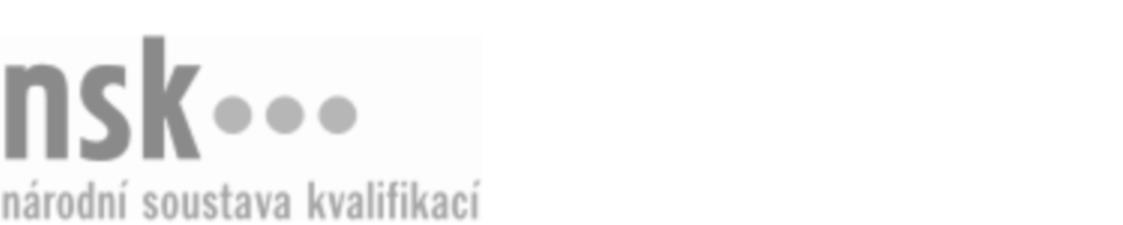 Autorizované osobyAutorizované osobyAutorizované osobyAutorizované osobyAutorizované osobyAutorizované osobyAutorizované osobyAutorizované osobyKnihovník akvizitér / knihovnice akvizitérka (kód: 72-002-M) Knihovník akvizitér / knihovnice akvizitérka (kód: 72-002-M) Knihovník akvizitér / knihovnice akvizitérka (kód: 72-002-M) Knihovník akvizitér / knihovnice akvizitérka (kód: 72-002-M) Knihovník akvizitér / knihovnice akvizitérka (kód: 72-002-M) Knihovník akvizitér / knihovnice akvizitérka (kód: 72-002-M) Knihovník akvizitér / knihovnice akvizitérka (kód: 72-002-M) Knihovník akvizitér / knihovnice akvizitérka (kód: 72-002-M) Autorizující orgán:Autorizující orgán:Ministerstvo kulturyMinisterstvo kulturyMinisterstvo kulturyMinisterstvo kulturyMinisterstvo kulturyMinisterstvo kulturyMinisterstvo kulturyMinisterstvo kulturyMinisterstvo kulturyMinisterstvo kulturyMinisterstvo kulturyMinisterstvo kulturySkupina oborů:Skupina oborů:Publicistika, knihovnictví a informatika (kód: 72)Publicistika, knihovnictví a informatika (kód: 72)Publicistika, knihovnictví a informatika (kód: 72)Publicistika, knihovnictví a informatika (kód: 72)Publicistika, knihovnictví a informatika (kód: 72)Publicistika, knihovnictví a informatika (kód: 72)Povolání:Povolání:Knihovník akvizitérKnihovník akvizitérKnihovník akvizitérKnihovník akvizitérKnihovník akvizitérKnihovník akvizitérKnihovník akvizitérKnihovník akvizitérKnihovník akvizitérKnihovník akvizitérKnihovník akvizitérKnihovník akvizitérKvalifikační úroveň NSK - EQF:Kvalifikační úroveň NSK - EQF:444444Platnost standarduPlatnost standarduPlatnost standarduPlatnost standarduPlatnost standarduPlatnost standarduPlatnost standarduPlatnost standarduStandard je platný od: 21.10.2022Standard je platný od: 21.10.2022Standard je platný od: 21.10.2022Standard je platný od: 21.10.2022Standard je platný od: 21.10.2022Standard je platný od: 21.10.2022Standard je platný od: 21.10.2022Standard je platný od: 21.10.2022Knihovník akvizitér / knihovnice akvizitérka,  29.03.2024 0:35:46Knihovník akvizitér / knihovnice akvizitérka,  29.03.2024 0:35:46Knihovník akvizitér / knihovnice akvizitérka,  29.03.2024 0:35:46Knihovník akvizitér / knihovnice akvizitérka,  29.03.2024 0:35:46Knihovník akvizitér / knihovnice akvizitérka,  29.03.2024 0:35:46Strana 1 z 2Strana 1 z 2Autorizované osobyAutorizované osobyAutorizované osobyAutorizované osobyAutorizované osobyAutorizované osobyAutorizované osobyAutorizované osobyAutorizované osobyAutorizované osobyAutorizované osobyAutorizované osobyAutorizované osobyAutorizované osobyAutorizované osobyAutorizované osobyNázevNázevNázevNázevNázevNázevKontaktní adresaKontaktní adresa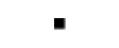 Moravská zemská knihovna v BrněMoravská zemská knihovna v BrněMoravská zemská knihovna v BrněMoravská zemská knihovna v BrněMoravská zemská knihovna v BrněKounicova 65a, 60187 BrnoKounicova 65a, 60187 BrnoMoravská zemská knihovna v BrněMoravská zemská knihovna v BrněMoravská zemská knihovna v BrněMoravská zemská knihovna v BrněMoravská zemská knihovna v BrněKounicova 65a, 60187 BrnoKounicova 65a, 60187 BrnoNárodní knihovna ČRNárodní knihovna ČRNárodní knihovna ČRNárodní knihovna ČRNárodní knihovna ČRKlementinum  190, 11000 Praha 1Klementinum  190, 11000 Praha 1Národní knihovna ČRNárodní knihovna ČRNárodní knihovna ČRNárodní knihovna ČRNárodní knihovna ČRKlementinum  190, 11000 Praha 1Klementinum  190, 11000 Praha 1Klementinum  190, 11000 Praha 1Klementinum  190, 11000 Praha 1Knihovník akvizitér / knihovnice akvizitérka,  29.03.2024 0:35:46Knihovník akvizitér / knihovnice akvizitérka,  29.03.2024 0:35:46Knihovník akvizitér / knihovnice akvizitérka,  29.03.2024 0:35:46Knihovník akvizitér / knihovnice akvizitérka,  29.03.2024 0:35:46Knihovník akvizitér / knihovnice akvizitérka,  29.03.2024 0:35:46Strana 2 z 2Strana 2 z 2